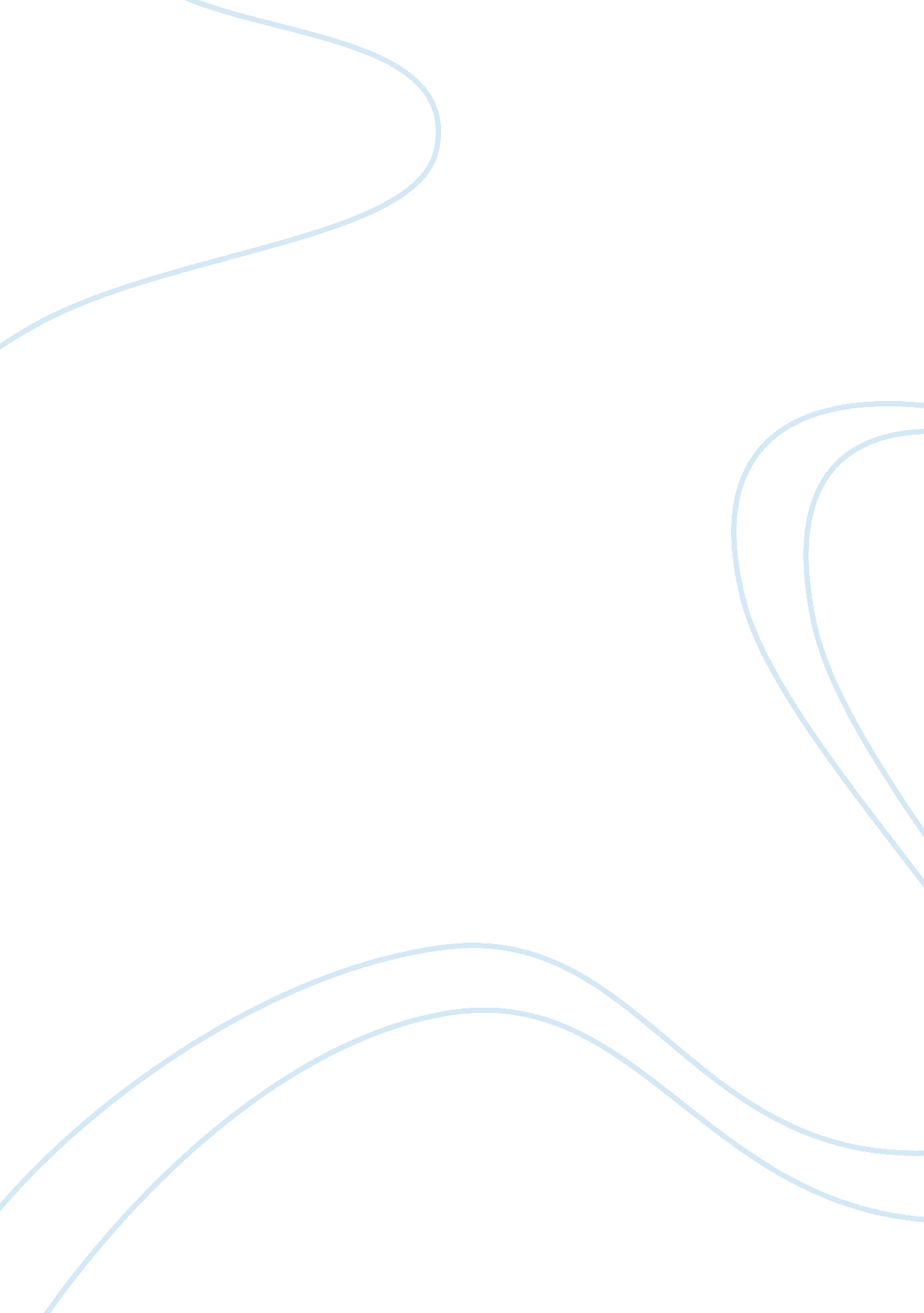 What you learnedPhilosophy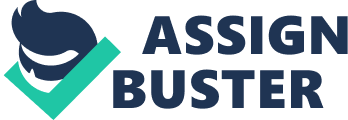 Philosophy What I Learned Major Lessons Learned Basic directions of philosophical thought were formed in Ancient Greece, so I’ll mention Socrates’ and Aristotle’s ideas as most important that I’ve learned. Socratic Method I consider as a basic for development of philosophical thought. It teaches that every thought can cause questions and reflections, and helps to move on in thinking process. Aristotle’s confidence in importance of practice for human well-being’s another idea I want to admit. Aristotle thought, we must “ acquire, through practice, those deliberative, emotional, and social skills that enable us to put our general understanding of well-being into practice” (Kraut, 2014). And Aristotle was also the one who had pointed on mimesis in human nature, so things can be learned on examples. 
After studding philosophy myself I think one should examine it to have a feeling he’s getting wiser and becoming more thoughtful and reasonable person. Felling of self-improving gives you dignity. And also philosophy gets thinking and questioning into a habit, so one will do less false and forced choices. 
Goals and Applications 
I think following ethical goals in everyday life is necessary, because originally ethics is about rules and norms that keep society, compared to professional life where also professional ethics rules exist. According to Aristotle, ethics is about good actions. So I’m going to make actions in order to respect animal rights by not buying products made from natural animal’s skin and forming myself a habit to check if production was tested on animals. And I’m going to try to persuade my family and friends do the same by setting an example and by giving them knowledge why respecting animal rights in such way is good. Because like Plato, I think reasonable understanding what’s good is prerequisite for good actions. 
Reference 
Kraut, Richard. (2014). Aristotle’s Ethics. The Stanford Encyclopedia of Philosophy. Retrieved from: http://plato. stanford. edu/entries/aristotle-ethics/ 